ST. ANDREW’S UNITED CHURCH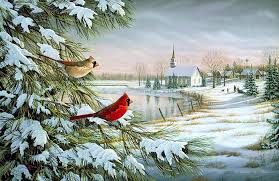 60 West Avenue, St. Thomas519- 631-4558e-mail: standrewsucgra@rogers.comwebsite : www.standrewsunitedchurch.comMinisters: The people of St. Andrew’sPastor: Rev.Cheryl BoltonMinistry of Music: Brian and Lynn Sloan/Merna Edison/Thomas BeeFebruary 5th, 2023 WE GATHER Welcome AnnouncementsAcknowledging Our Kinship Candle Lighting Call To Worship - (Written by the Worship Team of the Inaugural Meetings of Fundy St. Lawrence Dawning Waters Regional Council and Region 15 Regional Council, May 2019. Used with Permission.)One:	From the east, the direction of the rising sun,
	we receive peace and light and wisdom and knowledge.
All:	We are grateful for these gifts, O God.(facing south)
One:	From the south comes warmth, guidance,
	and the beginning and the end of life.
All:	We are grateful for these gifts, O God.(facing west)
One:	From the west comes the rain,
	purifying waters, to sustain all living things.
All:	We are grateful for these gifts, O God.(facing north)
One:	From the north comes the cold and mighty wind,
	the white snows, giving us strength and endurance.
All:	We are grateful for these gifts, O God.(facing upward)
One:	From the heavens we receive darkness and light,
	the air of your breath,
	and messages from your winged creatures.
All: 	We are grateful for these gifts, O God.(facing downward)
One:	From the earth we come and to the earth we will return.
All:	We are grateful for your creation, Mother Earth, O God.One:	May we walk good paths, O God,
living on this earth as one creation should,
rejoicing in one another’s blessing,
sympathizing in one another’s sorrows,
rooting up injustice,
planting the seeds of peace,
and together with you, renewing the face of the earth. Amen.Gathering Hymn - The Church is Wherever - 579 VUPrayer of Confession - One:	Created.All:	Consecrated. Appointed. Sent. Confident. Faithful.One:	Great Spirit, you invite us to accept the richness and abundance in which every human being is delightfully made.All:	Forgive us when we limit the grace and wonder of which we are capable.One:	Forgive us when we put limits on your power in us, such as when we say, “But I am only…only one person…only so talented…only so much.”All:	We are not only any single thing. We are yours.One:	And the Spirit that thrums within each of us is blessed, beautiful, and capable of creating new and abundant life. That is your truth.All:	May our words and our actions as the church of Christ testify that it is also ours.Assurance of GraceYoung at Heart - Exploring the Epiphany BoxHymn - Small Things Count - 361 VUWE LISTEN FOR GOD’S WORDScripture Reading - Jeremiah 4: 1-10Meditation - Here, Now. Are You Ready?Hymn - Seek Ye First - 356 VUWE RESPOND TO GOD’S WORDInvitation to Offering - Offering Hymn - Praise God from Whom All Blessing Flow - 541 VU - 	Praise God from whom all blessings flow;	praise God, all creatures high and low;	give thanks to God in love made known:	Creator, Word and Spirit, One.Offering Prayer - Prayers of Thanksgiving and Concern The Lord’s PrayerClosing Hymn - Spirit, Spirit of Gentleness - 375 VUCommissioning BenedictionOne:	Bless the Giver
All:	and every good gift!
One:	Bless all that has been planted,
All:	that it will sprout in us and in others.
One:	Bless the harvest of life
All:	that we are called to share.
One:	In our words, in our actions, in our time, talents, and treasure
All:	may the Spirit in me honour the Spirit in you.
Amen.AnnouncementsUPCOMINGFeb  9  -Board Meeting at 10:30amFebruary 12-Annual MeetingFeb 14-UCW Luncheon at Sunset Café, NoonThere will be a potluck for the annual meeting. We are looking forward to the fellowship and fantastic lunch!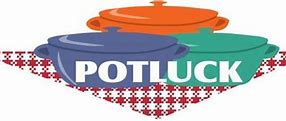 We are in need of donations for coffee time after church. Any type of goodies, snacks etc are appreciated. Please sign up for a Sunday, the list is in the hall. 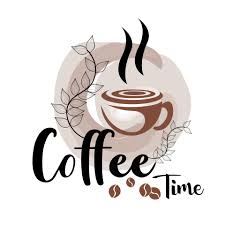 